《关于推荐评选2021年淄博经开区优秀少先队集体和个人的通知》人选公示根据区《关于推荐评选2021年淄博经开区优秀少先队集体和个人的通知》文件精神，经学校组织评议推选，结果如下：优秀少先队大队集体：傅家镇大徐小学优秀少先队中队集体：小脚印中队优秀少先队工作者：张永利优秀少先队辅导员：褚中红优秀少先队骨干辅导员：刘岩优秀少先队员：肖乙洁              徐渤翔 徐淑涵 徐雅欣 公示时间为3天，从2021年9月28日至9月30日，若有异议，请致电或书面向校长室反映。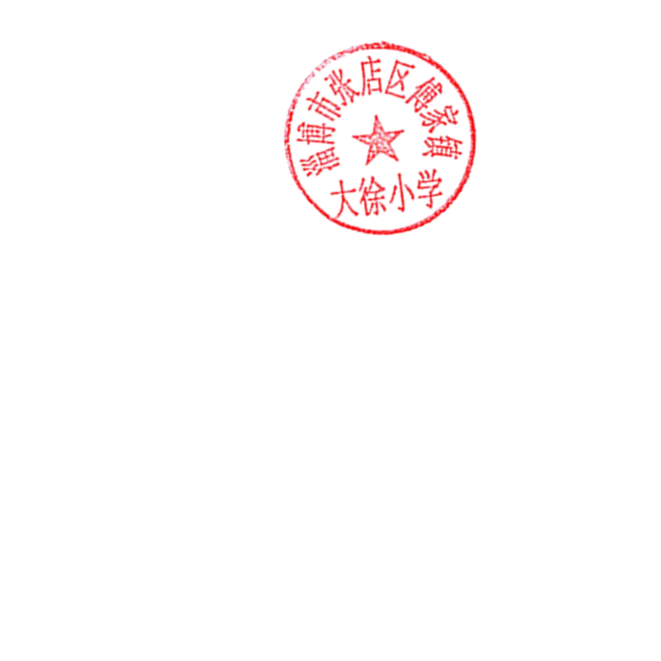                                                 公示电话：2271300                                   大徐小学                                   2021年9月28日